Его ро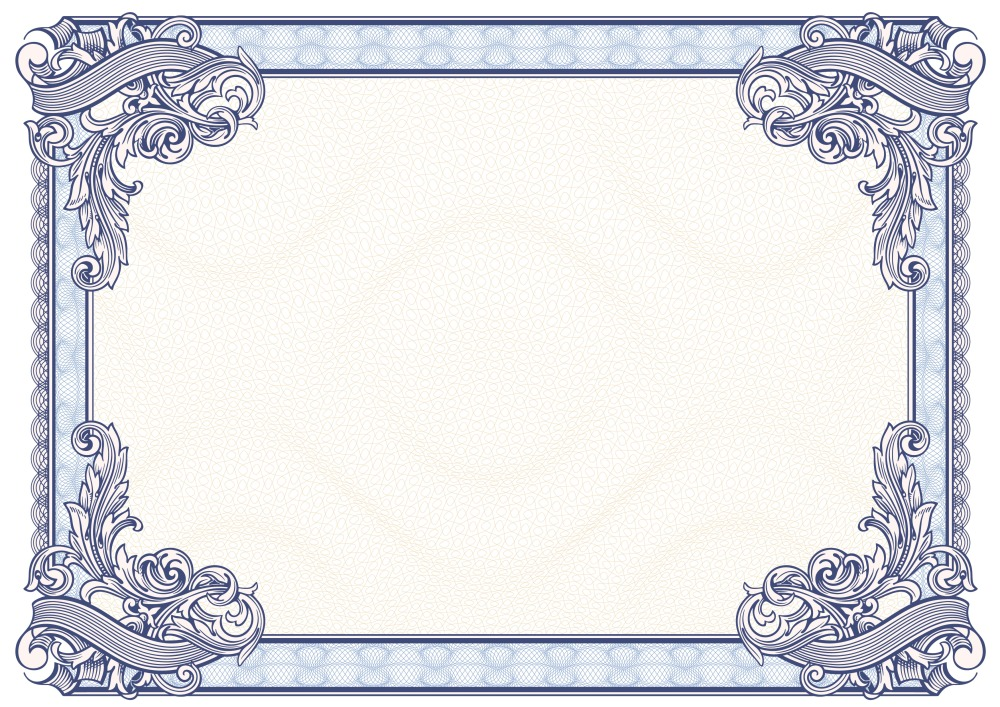 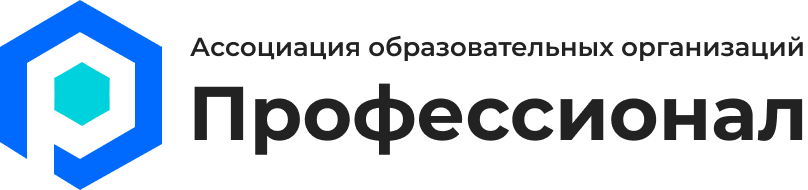 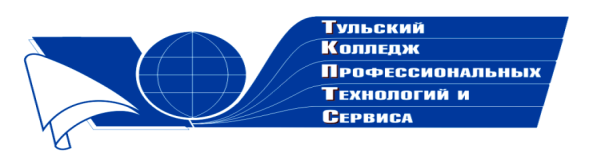 Государственное профессиональноеобразовательное учреждение  Тульской области «Тульский колледж профессиональных технологий и сервиса»ДипломГРАН-ПРИНаграждаетсяДеревянко Максим КонстантиновичТема работы: «Золотые умельцы России»в номинации «Стихотворения» общероссийского заочного конкурса «Золотые умельцы России»  Научный руководитель Деревнина Оксана Владиимировна     Директор ГПОУ ТО       «ТКПТС»                                     С.С. Курдюмов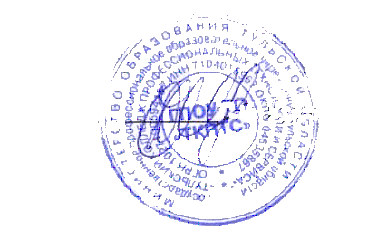 2020 год